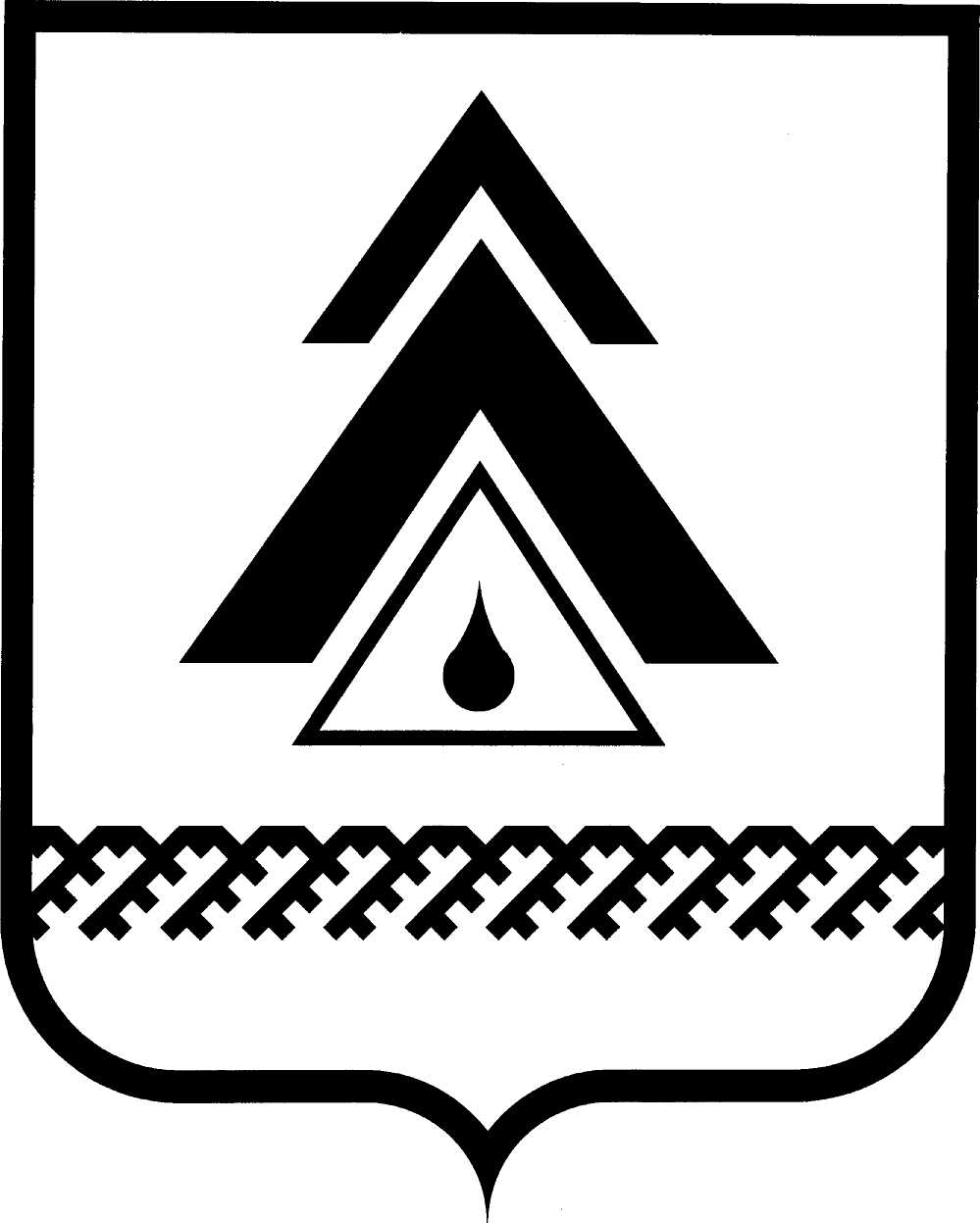 администрация Нижневартовского районаХанты-Мансийского автономного округа – ЮгрыПОСТАНОВЛЕНИЕОб утверждении норматива финансовых затрат на оказание муниципальных услуг в сфере образования и молодежной политики  В соответствии с постановлениями администрации района от 14.01.2011  № 53 «О порядке формирования муниципального задания в отношении муниципальных учреждений района и финансового обеспечения выполнения муниципального задания», от 21.01.2011 № 80 «Об утверждении Методических     рекомендаций по определению нормативных затрат на оказание муниципальными учреждениями района муниципальных услуг (выполнение работ) и нормативных затрат на содержание имущества муниципальных учреждений района»:1. Утвердить нормативы финансовых затрат на оказание муниципальных услуг в сфере образования и молодежной политики согласно приложениям 1−5.2. Нормативы финансовых затрат, утвержденные постановлением администрации района, применяются при составлении бюджета района на очередной финансовый год и плановый период.3. Разрешить управлению образования и молодежной политики администрации района ежегодно в пределах утвержденных в бюджете района субсидий на финансовое обеспечение выполнения муниципального задания на оказание муниципальных услуг применять к нормативам финансовых затрат на оказание муниципальных услуг поправочные коэффициенты с учетом объективно действующих факторов, определяющих различия в стоимости муниципальной услуги, разработанных в установленном порядке. Порядок расчета поправочных коэффициентов к нормативам финансовых затрат на оказание муниципальных услуг устанавливается приказом управления образования и молодежной политики администрации района.4. Нормативы финансовых затрат на оказание муниципальных услуг          с учетом поправочных коэффициентов утверждаются приказом управления образования и молодежной политики администрации района в разрезе муниципальных услуг по подведомственным учреждениям.5. Признать утратившим силу постановление администрации района         от 31.12.2013 № 2890 «Об установлении нормативов финансовых затрат            на предоставление муниципальных услуг в сфере образования и молодежной политики».6. Контроль за выполнением постановления возложить на заместителя главы администрации района по социальным вопросам О.В. Липунову.Глава администрации района                                                            Б.А. Саломатин Приложение 1 к постановлениюадминистрации районаот 15.12.2014 № 2568Нормативы финансовых затратна оказание муниципальной услуги «Обеспечение реализации полномочий управления образования в сфере дошкольного образования в дошкольных образовательных учреждениях»Приложение 2 к постановлениюадминистрации районаот 15.12.2014 № 2568Нормативы финансовых затрат  на оказание муниципальной услуги «Обеспечение реализации полномочий управления образования в сфере дошкольного, общего, дополнительного образования в образовательных учреждениях»Приложение 3 к постановлениюадминистрации районаот 15.12.2014 № 2568Нормативы финансовых затрат  на оказание муниципальной услуги «Обеспечение реализации полномочий управления образования в сфере дополнительного образованияв образовательных учреждениях»Приложение 4 к постановлениюадминистрации районаот 15.12.2014 № 2568Нормативы финансовых затрат  на оказание муниципальной услуги «Обеспечение реализации полномочий управления образования по организационно-методическомуи психолого-медико-педагогическому сопровождению деятельности муниципальных образовательных учреждений»Приложение 5 к постановлениюадминистрации районаот 15.12.2014 № 2568Нормативы финансовыхзатрат на оказание муниципальной услуги «Организация и осуществлениемероприятий по работе с детьми, подростками и молодежью молодежными центрами» от 15.12.2014г. Нижневартовск№ 2568          Наименование учрежденияНорматив финансовых затрат (руб.)/на 1 учащегося, воспитанникаИзлучинское муниципальное бюджетное образовательное учреждение детский сад комбинированного вида «Сказка»68 671Новоаганское муниципальное бюджетное образовательное учреждение детский сад комбинированного вида «Лесная сказка»100 132Новоаганское муниципальное бюджетное образовательное учреждение детский сад присмотра и оздоровления «Солнышко»116 870Новоаганское муниципальное бюджетное образовательное учреждение детский сад общеразвивающего вида «Снежинка»104 912Варьеганское муниципальное бюджетное образовательное учреждение детский сад общеразвивающего вида «Олененок»145 200Ваховское муниципальное бюджетное образовательное учреждение детский сад «Лесная сказка»163 492Наименование учрежденияНорматив финансовых затрат (руб.)/на 1 учащегося, воспитанникаМуниципальное бюджетное общеобразовательное учреждение «Излучинская общеобразовательная начальная школа»15 112Муниципальное бюджетное образовательное учреждение «Излучинская общеобразовательная средняя школа № 1 с углубленным изучением отдельных предметов»13 537Муниципальное бюджетное общеобразовательное учреждение «Излучинская общеобразовательная средняя школа № 2 с углубленным изучением отдельных предметов»17 096Муниципальное бюджетное общеобразовательное учреждение «Новоаганская общеобразовательная средняя школа № 1»11 321 Муниципальное бюджетное общеобразовательное учреждение «Новоаганская общеобразовательная средняя школа № 2»20 232Муниципальное бюджетное общеобразовательное учреждение «Аганская общеобразовательная средняя школа»35 159Муниципальное бюджетное общеобразовательное учреждение «Большетарховская общеобразовательная средняя школа»40 988Муниципальное бюджетное образовательное учреждение «Варьёганская общеобразовательная средняя школа»46 938Муниципальное бюджетное образовательное учреждение «Ватинская общеобразовательная средняя школа»49 558Муниципальное бюджетное общеобразовательное учреждение «Ваховская общеобразовательная средняя школа»33 984Муниципальное бюджетное общеобразовательное учреждение «Зайцевореченская общеобразовательная средняя школа»32 880Муниципальное бюджетное образовательное учреждение «Корликовская общеобразовательная средняя школа» 31 693Муниципальное бюджетное образовательное учреждение «Ларьякская общеобразовательная средняя школа»33 804Муниципальное бюджетное общеобразовательное учреждение «Охтеурская общеобразовательная средняя школа»46 310Муниципальное бюджетное общеобразовательное учреждение «Покурская общеобразовательная средняя школа»30 741Муниципальное бюджетное образовательное учреждение «Чехломеевская общеобразовательная основная школа»48 366Муниципальное бюджетное образовательное учреждение «Сосновоборская общеобразовательная начальная школа-детский сад»57 735Муниципальное бюджетное образовательное учреждение «Новоаганская общеобразовательная вечерняя (сменная) школа»24 350Муниципальное бюджетное вечернее (сменное) образовательное учреждение «Излучинский центр образования»31 660Наименование учрежденияНорматив финансовых затрат (руб.)/на 1 учащегося, воспитанникаМуниципальное бюджетное образовательное учреждение центр дополнительного образования детей «Радуга» пгт. Новоаганск 21 073Муниципальное бюджетное образовательное учреждение районный центр дополнительного образования детей «Спектр» пгт. Излучинск23 846Наименование учрежденияНорматив финансовых затрат(руб.)/на 1 обучающегося (чел.)Муниципальное автономное учреждение «Центр развития образования»44 283Наименование учрежденийНорматив финансовых затрат (руб.)/на 1 обучающегося (чел.)Муниципальное автономное учреждение районный комплексный молодежный центр «Луч»4 842Муниципальное автономное учреждение комплексный молодежный центр «Перекресток»4 630